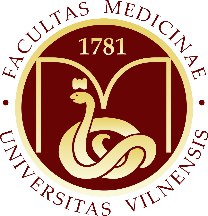 VILNIAUS UNIVERSITETO MEDICINOS FAKULTETO DEKANASĮSAKYMASDĖL EGZAMINO KOMISIJOS SUDARYMOT v i r t i n u Vilniaus universiteto Medicinos fakulteto _____________________ ______________instituto  ___________________________ klinikos/katedros doktoranto (vardas/pavardė) „egzamino pavadinimas“ egzamino komisiją:Komisijos pirmininkas:   	(prof. dr. HP)_____________________________Nariai:		                        1.	(doc. dr.) __________________________	                                    2.	(dr.) ______________________________Egzamino laikymo data:	2020-            d.,  ____ val.Egzamino laikymo vieta:	_______________________________________.